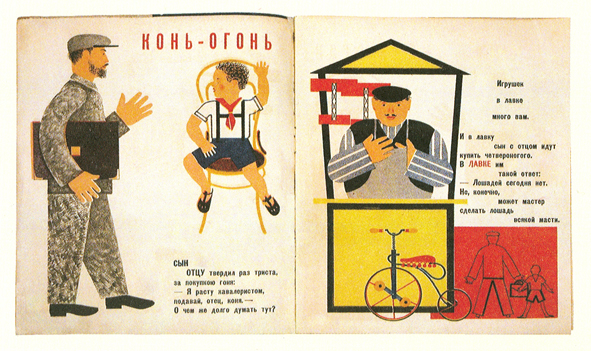 Сынотцу твердил раз триста,за покупкою гоня:- Я расту кавалеристом.Подавай, отец, коня! -О чем же долго думать тут?Игрушекв лавкемного вам.И в лавкусын с отцом идуткупить четвероногого.В лавке имтакой ответ:- Лошадей сегодня нет.Но, конечно,может мастерсделать лошадьвсякой масти,-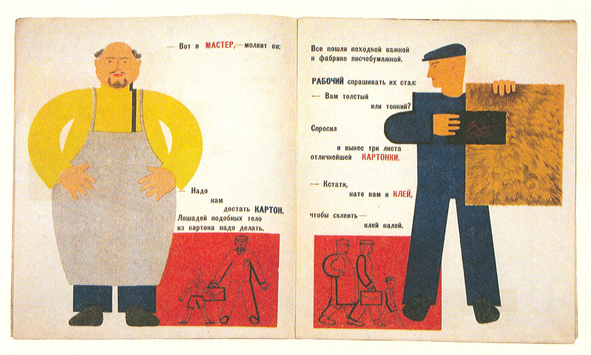 Вот и мастер. Молвит он:- Надонамдостать картон.Лошадей подобных телоиз картона надо делать.-Все пошли походкой важнойк фабрике писчебумажной.Рабочий спрашивать их стал!- Вам толстыйили тонкий? -Спросили вынес три листаотличнейшей картонки.- Кстатинате вам и клей.Чтобы склеить -клей налей.-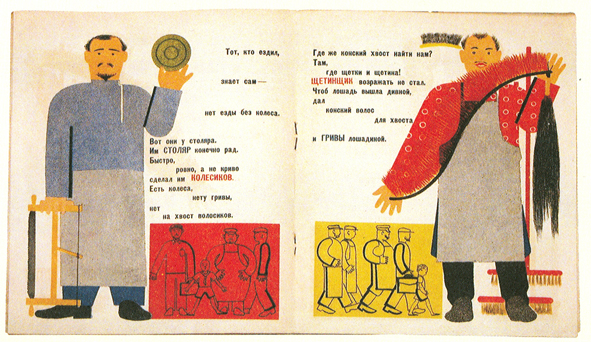 Тот, кто ездил,знает сам,нет езды без колеса.Вот они у столяра.Им столяр, конечно, рад.Быстро,ровно, а не криво,сделал им колесиков.Есть колеса,нету гривы,нетна хвост волосиков.Где же конский хвост найти нам?Там,где щетки и щетина.Щетинщик возражать не стал,-чтоб лошадь вышла дивной,далконский волосдля хвостаи гривы лошадиной.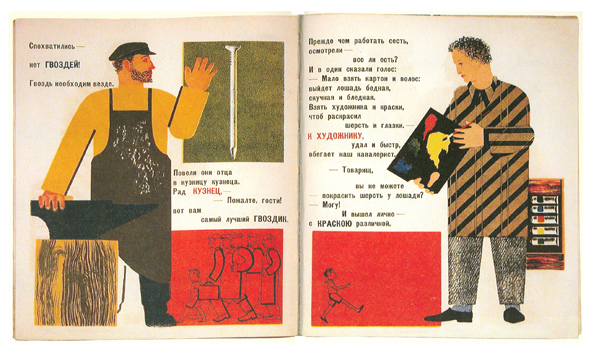 Спохватились -нет гвоздей.Гвоздь необходим везде.Повели они отцав кузницу кузнеца.Рад кузнец.- Пожалте, гости!Вот вамсамый лучший гвоздик.-Прежде чем работать сесть,осмотрели -все ли есть?И в один сказали голос:- Мало взять картон и волос.Выйдет лошадь бедная,скучная и бледная.Взять художника и краски,чтоб раскрасилшерсть и глазки.-К художнику,удал и быстр,вбегает наш кавалерист.- Товарищ,вы не можетепокрасить шерсть у лошади?- Могу.-И вышел личнос краскою различной.Сделали лошажье тело,дальше дело закипело.Компания остаток днявпустую не терялаи мастерить пошла коняиз лучших матерьялов.Вместе взялись все за дело.Режут лист картонки белой,клеем лист насквозь пропитан.Сделали коню копыта,щетинщик вделал хвостик,кузнец вбивает гвоздик.Быстра у столяра рука -столяр колеса остругал.Художник кистью лазит,лошадкеглазки красит,Что за лошадь,что за конь -горячей, чем огонь!Хоть вперед,хоть назад,хочешь - в рысь,хочешь - в скок.Голубые глаза,в желтых яблоках бок.Взнуздани оседлан он,крепко сбруей оплетен.На спину сплетенному -помогай Буденному!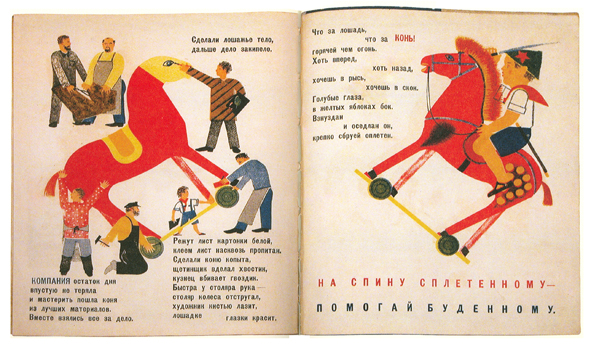 Иллюстрации Лидии Поповой.